Employment ServicesWe provide comprehensive employment services to students in the Computer Technician Training and the PRO Customer Service & Administrative TrainingServices include: Realistic goal setting Job placement supportEmployment counselingSoft skills coachingResume & cover letter developmentOnline job search assistanceCareer assessment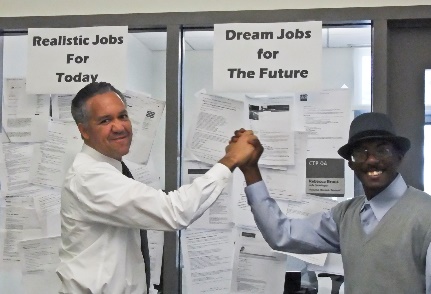 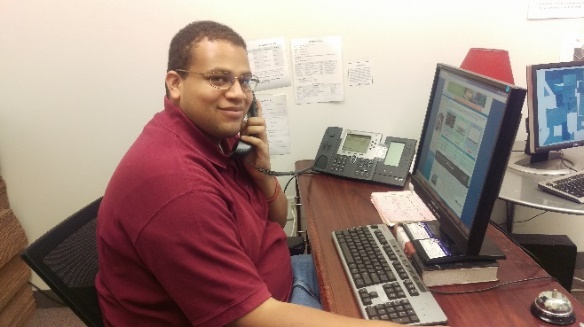 “6 months ago I never thought I would work again due to age bias and my lack of cutting edge computer skills. But thanks to all the instructors at CTP that feeling of helplessness has changed to empowerment.” -Berkeley DOR consumer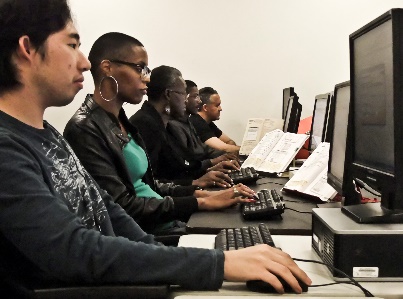 “The training has helped me to want to open up to more learning and it has helped me with my confidence.”-Oakland DOR consumer"This school here is where I got another chance at a career. The staff helped me to hone my skills, they got me a great internship at a local municipality, and the rest is personal determination.”-Antioch DOR consumerContact InformationEd Roberts Campus3075 Adeline Street, Suite 240Berkeley, CA 94703(510) 849-2911Fax: (510) 849-2968Website: www.ctpberk.org Email: info@ctpberk.org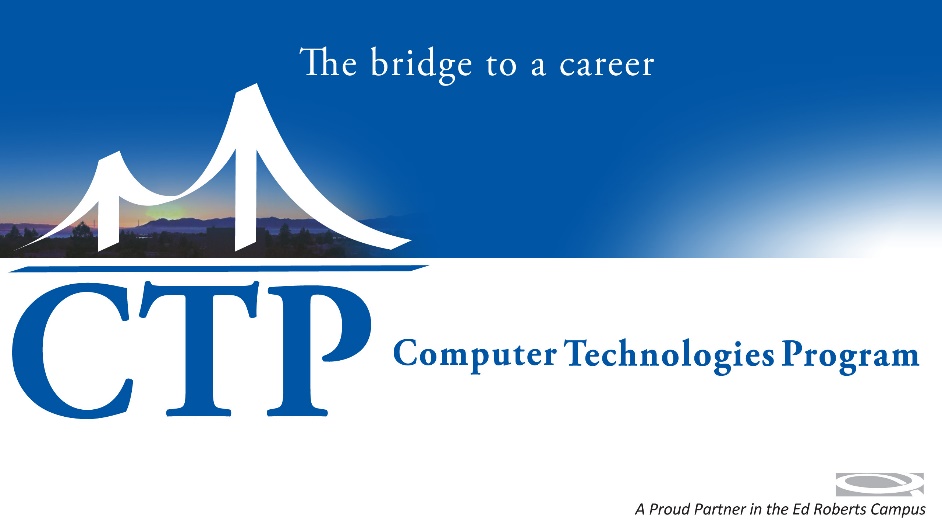 Computer Technologies Program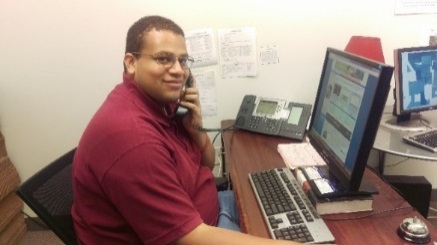 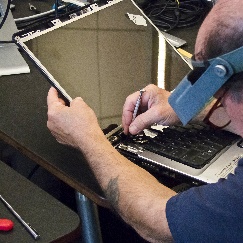 E x p a n d i n gemployment opportunitiesforpeople with disabilitiessince 1974www.ctpberk.org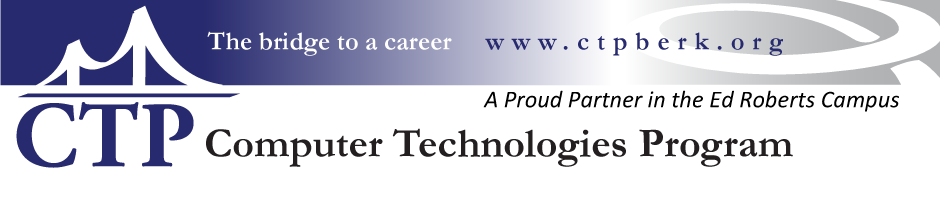 Computer EssentialsA great introductory class for beginners and those who have out-of-date computer experience. This class focuses on the use of Windows, document creation, emailing & attachments, file & folder management as well as internet search and using online maps.Computer Essentials is 3 weeks longComputer Skills BootcampBootcamp focuses on developing student’s readiness for computer based jobs and advanced training. This is a project based class which covers efficient Windows usage, Google Apps, career research and personalized guided electives. A major focus is placed on professionalism including attendance and professional accountability.Bootcamp is 4 weeks longClass ProjectsPower Point presentationCareer Research PacketResumePRO Customer Service               & Administrative TrainingPRO graduates are suited to a wide variety of entry-level jobs such as customer service, administrative roles and retail sales positions such as: cashier, office clerk, receptionist and telephone & customer service representative.Training includesMicrosoft Office: Word, Excel & Power Point: Creating documents and managing filesOffice phone skills: Multi-line phone systems & phone etiquetteCustomer Service: Professionally managing customers and problem solvingOffice Machines: Copiers, faxing and scannersClerical Tasks: Filing, data entryPoint of sales skills: Cashiering and customer interactionFood Handling & Safety certificate availableCustomer Service certificate availablePRO is 3 months longComputer Technician TrainingCTT graduates are prepared for diverse employment opportunities that range from technical support specialist, customer service representatives, desktop/deskside support, technical sales, and network/server administration.Training includesCompTIA A+ Certification exam objectives Network TroubleshootingOperating Systems maintenanceHardware RepairNetwork securityComputer Technician Training is 3 months of on-site technical training followed by a 160 hour externship with a local Bay Area company.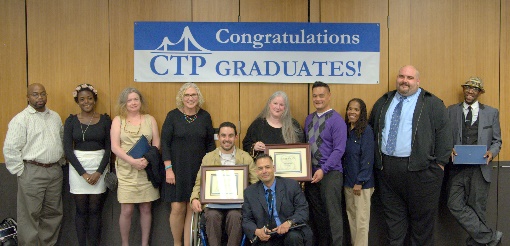 